АДМИНИСТРАЦИЯ ГОРОДА БЕРДСКА ПОСТАНОВЛЕНИЕ28.10.2022                                                                                            №_4602                                                                  Об утверждении административного регламента предоставления муниципальной услуги «Признание граждан малоимущими в целях принятия на учет в качестве нуждающихся в жилых помещениях»В целях обеспечения доступности и повышения качества предоставления муниципальных услуг, в соответствии с Федеральным законом от 27.07.2010                  № 210-ФЗ «Об организации предоставления государственных и муниципальных услуг», постановлением администрации города Бердска от 29.05.2018 № 1372    «Об утверждении порядка разработки и утверждения административных регламентов предоставления муниципальных услуг»ПОСТАНОВЛЯЮ:Утвердить административный регламент предоставления муниципальной услуги «Признание граждан малоимущими в целях принятия на учет в качестве нуждающихся в жилых помещениях» (приложение). 2. Считать утратившими силу следующие постановления администрации города Бердска:- от 10.07.2017 № 1922 «Об утверждении административного регламента  предоставления муниципальной услуги «Признание граждан малоимущими в целях принятия на учет в качестве нуждающихся в жилых помещениях»; - от 08.08.2019 № 2683 «О внесении изменений в постановление администрации города Бердска от 10.07.2017 № 1922 «Об утверждении административного регламента предоставления муниципальной услуги «Признание граждан малоимущими в целях принятия на учет в качестве нуждающихся в жилых помещениях»;- от 07.10.2021 № 3120 «О внесении изменений в постановление администрации города Бердска от 10.07.2017 № 1922 «Об утверждении административного регламента предоставления муниципальной услуги «Признание граждан малоимущими в целях принятия на учет в качестве нуждающихся в жилых помещениях».          3. Отделу по жилищным вопросам администрации города Бердска (Новоселова Н.Н.) обеспечить исполнение административного регламента предоставления муниципальной услуги «Признание граждан малоимущими в целях принятия на учет в качестве нуждающихся в жилых помещениях».4. Опубликовать в газете «Бердские новости», сетевом издании «VN.ru  Все новости Новосибирской области» и разместить на официальном сайте администрации города Бердска. 	5. Настоящее постановление вступает в силу со дня его опубликования.6. Контроль за исполнением настоящего постановления возложить на заместителя главы администрации (по городскому хозяйству) Захарова В.Н.  И.о. Главы города Бердска 				                                    В.Н. Захаров Н.Н.Новоселова31882     ПРИЛОЖЕНИЕк постановлению администрации города Бердска                                                                                          от  28.10.2022 № 4602АДМИНИСТРАТИВНЫЙ РЕГЛАМЕНТ предоставления муниципальной услуги  «Признание граждан малоимущими в целях принятия на учет в качестве нуждающихся в жилых помещениях» I. ОБЩИЕ ПОЛОЖЕНИЯ1. Административный регламент предоставления муниципальной услуги «Признание граждан малоимущими в целях принятия на учет в качестве нуждающихся в жилых помещениях» (далее - административный регламент) устанавливает порядок и стандарт предоставления администрацией города Бердска (далее - администрация) муниципальной услуги по признанию граждан малоимущими в целях принятия на учет в качестве нуждающихся в жилых помещениях (далее – муниципальная услуга), а также состав, последовательность и сроки выполнения административных процедур, требования к порядку их выполнения, порядок и формы контроля за исполнением административного регламента, порядок досудебного (внесудебного) обжалования заявителем решений и действий (бездействия) органа, предоставляющего муниципальную услугу, МФЦ, организаций, указанных в части 1.1. статьи 16 Федерального закона № 210-ФЗ, а также их должностных лиц, муниципальных служащих, работников. 2. Муниципальная услуга предоставляется физическим лицам либо их уполномоченным представителям (далее - заявитель).3. Информирование о предоставлении муниципальной услуги осуществляется администрацией.Сведения о месте нахождения, номерах справочных телефонов, адресах электронной почты администрации размещаются на информационном стенде, расположенном в помещении администрации, официальном сайте администрации, Едином портале государственный услуг (далее - ЕПГУ), в государственном автономном учреждении Новосибирской области «Многофункциональный центр организации предоставления государственных и муниципальных услуг Новосибирской области» (далее - МФЦ), в Федеральном реестре государственных и муниципальных услуг (далее - ФРГМУ).Сведения о местах нахождения, контактных телефонах и графиках работы филиалов МФЦ размещаются на официальном сайте МФЦ - www.mfc-nso.ru, на стендах МФЦ, а также указанные сведения можно получить по телефону единой справочной службы МФЦ - 052.По выбору заявителя заявление о признании малоимущим в целях принятия на учет в качестве нуждающихся в жилых помещениях и документы, необходимые для предоставления муниципальной услуги, представляются одним из следующих способов:в администрацию или МФЦ;почтовым отправлением по месту нахождения администрации;в электронной форме путем направления заявления и документов на адрес электронной почты администрации.Для получения информации по вопросам предоставления муниципальной услуги, в том числе о ходе предоставления муниципальной услуги, заявитель обращается:в устной форме в соответствии с графиком приема заявителей или по телефону в часы приема в администрацию;в письменной форме лично в часы приема или почтовым отправлением в адрес администрации;в электронной форме на электронный адрес администрации.Информация о предоставлении муниципальной услуги на ЕПГУ.На ЕПГУ размещается следующая информация:1) исчерпывающий перечень документов, необходимых для предоставления муниципальной услуги, требования к оформлению указанных документов, а также перечень документов, которые заявитель вправе представить по собственной инициативе;2) круг заявителей;3) срок предоставления муниципальной услуги;4) результаты предоставления муниципальной услуги, порядок представления документа, являющегося результатом предоставления муниципальной услуги;5) исчерпывающий перечень оснований для приостановления или отказа в предоставлении муниципальной услуги;6) о праве заявителя на досудебное (внесудебное) обжалование действий (бездействия) и решений, принятых (осуществляемых) в ходе предоставления муниципальной услуги;7) формы заявлений (уведомлений, сообщений), используемые при предоставлении муниципальной услуги.Информация на ЕПГУ о порядке и сроках предоставления муниципальной услуги на основании сведений, содержащихся в ФРГМУ, предоставляется заявителю бесплатно.Доступ к информации о сроках и порядке предоставления услуги осуществляется без выполнения заявителем каких-либо требований, в том числе без использования программного обеспечения, установка которого на технические средства заявителя требует заключения лицензионного или иного соглашения с правообладателем программного обеспечения, предусматривающего взимание платы, регистрацию или авторизацию заявителя, или предоставление им персональных данных.При устном обращении (лично или по телефону) заявителя за информацией по вопросам предоставления муниципальной услуги, в том числе о ходе предоставления муниципальной услуги, сотрудник администрации (лично или по телефону) осуществляет устное информирование обратившегося за информацией заявителя.При устном обращении заявителя лично содержание устного обращения заносится в карточку личного приема заявителя. В случае если изложенные в устном обращении факты и обстоятельства являются очевидными и не требуют дополнительной проверки, ответ на обращение с согласия заявителя может быть дан устно в ходе личного приема, о чем делается запись в карточке личного приема заявителя. Время ожидания в очереди при личном обращении не должно превышать 15 минут.Ответ на телефонный звонок должен содержать информацию о фамилии, имени, отчестве и должности сотрудника, принявшего телефонный звонок.При ответах на телефонные звонки и обращения заявителей лично в часы приема сотрудники администрации подробно и в вежливой форме информируют обратившихся по интересующим их вопросам.Если для подготовки ответа на устное обращение требуется более 15 минут, сотрудники администрации, осуществляющие устное информирование, предлагают заявителю назначить другое удобное для него время для устного информирования либо направить заявителю письменный ответ посредством почтового отправления либо в электронной форме.При получении от заявителя письменного обращения о предоставлении информации по вопросам предоставления муниципальной услуги, в том числе о ходе предоставления муниципальной услуги, информирование осуществляется в письменной форме посредством почтового отправления или в электронной форме.Ответ на обращение подписывается Главой города Бердска либо уполномоченным им лицом. Ответ на обращение направляется в форме электронного документа по адресу электронной почты, указанному в обращении, поступившем в администрацию в форме электронного документа, и в письменной форме по почтовому адресу, указанному в обращении, поступившем в администрацию в письменной форме.Если в письменном обращении не указаны фамилия физического лица, направившего обращение, или почтовый адрес, по которому должен быть направлен ответ, ответ на обращение не дается.Ответ на обращение направляется заявителю в течение 30 (тридцати) дней со дня регистрации обращения в администрации.II. СТАНДАРТ ПРЕДОСТАВЛЕНИЯ МУНИЦИПАЛЬНОЙ УСЛУГИ1. Наименование муниципальной услуги: «Признание граждан малоимущими в целях принятия на учет в качестве нуждающихся в жилых помещениях».2. Муниципальная услуга предоставляется администрацией.Ответственным за организацию предоставления муниципальной услуги является отдел по жилищным вопросам администрации города Бердска (далее - отдел).3. Результатом предоставления муниципальной услуги является выдача заявителю следующих документов:- постановления администрации города Бердска «О признании граждан малоимущими в целях принятия на учет в качестве нуждающихся в жилых помещениях» либо постановления администрации города Бердска «Об отказе в признании гражданина малоимущим»;- справки о признании гражданина малоимущим в целях принятия на учет в качестве нуждающегося в жилом помещении  по форме, утвержденной постановлением Губернатора Новосибирской области от 26.02.2006 № 75 «Об утверждении форм документов используемых органами самоуправления для постановки на учет и приведении учета граждан в качестве нуждающихся в жилых помещениях, предоставляемых в Новосибирской области по договорам социального найма»;- решения об отказе в предоставлении муниципальной услуги с указанием оснований отказа.4. Срок предоставления муниципальной услуги, включая время на направление результата предоставления муниципальной услуги, составляет не более 30 (тридцати) календарных дней со дня поступления заявления.5. Перечень нормативных правовых актов Российской Федерации, нормативных правовых актов Новосибирской области и муниципальных правовых актов города Бердска, регулирующих предоставление муниципальной услуги, с указанием их реквизитов и источников официального опубликования размещается на официальном сайте администрации города Бердска, в ФРГМУ и на ЕПГУ (www.gosuslugi.ru, www.госуслуги.рф).6. Перечень документов, необходимых для получения муниципальной услуги.По выбору заявителя заявление и документы, необходимые для предоставления муниципальной услуги, представляются одним из следующих способов:- лично в администрацию или МФЦ;- направляются почтовым сообщением в администрацию;- в электронной форме (при наличии электронной подписи) путем направления запроса на адрес электронной почты администрации.1) Перечень необходимых и обязательных для предоставления муниципальной услуги документов, подлежащих представлению заявителем:а) заявление согласно приложению № 1 к административному регламенту.Заявление пишется от своего имени или от имени своей семьи, подписанное всеми дееспособными членами семьи; б) заявление о согласии на обработку персональных данных и запросе информации и документов согласно приложению № 4 к административному регламенту;В случае, если для предоставления муниципальной услуги необходимо представление документов и информации об ином лице, не являющемся заявителем, при обращении за получением муниципальной услуги, заявитель дополнительно представляет документы, подтверждающие наличие согласия указанных лиц или их законных представителей на обработку персональных данных, в том числе биометрических персональных данных указанных лиц;в) документы, удостоверяющие личности заявителя и членов его семьи (всех страниц), а также подтверждающие гражданство Российской Федерации заявителя и члена его семьи;г) свидетельства о рождении заявителя и совершеннолетних членов его семьи либо иные документы, подтверждающие фамилию, имя, отчество, данные при рождении, выданные уполномоченными органами; копии документов, подтверждающих родство заявителя и членов семьи (свидетельство о заключении брака, свидетельство о расторжении брака; в случае расторжения брака в судебном порядке - копию решения суда (выписку из решения суда), свидетельство о рождении, свидетельство об установлении отцовства, свидетельство о смерти);д) документы, подтверждающие рыночную оценку стоимости транспортных средств, являющихся собственностью заявителя и (или) членов его семьи, либо оценку стоимости таких средств, определенную организацией, имеющей лицензию на осуществление оценки транспортных средств;е) справки из органа технической инвентаризации о наличии (отсутствии) объектов недвижимости у заявителя и (или) членов его семьи на территории Новосибирской области (для жилых помещений, право собственности на которые зарегистрировано до 1998 года) и об использовании права приватизации заявителем и (или) членами его семьи на территории г. Бердска Новосибирской области;ж) выписка с банковского счета о наличии у заявителя и (или) членов его семьи собственных средств, хранящихся на лицевых счетах в банках (при наличии);з) кадастровая выписка об объекте недвижимости (для жилого помещения) (при наличии);и) документы, подтверждающие доходы заявителя и членов его семьи за расчетный период, равный 12 месяцам, непосредственно предшествующим месяцу обращения:- предусмотренные системой оплаты труда выплаты, учитываемые при расчете среднего заработка в соответствии с действующим законодательством Российской Федерации;- средний заработок, сохраняемый в случаях, предусмотренных трудовым законодательством;- выходное пособие, выплачиваемое при увольнении, компенсация при выходе в отставку, заработная плата, сохраняемая на период трудоустройства при увольнении в связи с ликвидацией организации, сокращением численности или штата работников;- денежные средства, выделяемые опекуну (попечителю) на содержание подопечного;- социальные выплаты из бюджетов всех уровней, государственных внебюджетных фондов;- все виды трудовых и государственных пенсий;- денежное довольствие военнослужащих, сотрудников органов внутренних дел Российской Федерации, учреждений и органов уголовно-исполнительной системы Министерства юстиции Российской Федерации, таможенных органов Российской Федерации и других правоохранительных органов, а также дополнительные выплаты, носящие постоянный характер, и продовольственное обеспечение (денежная компенсация взамен продовольственного пайка), установленные действующим законодательством Российской Федерации;- единовременное пособие при увольнении с военной службы, из органов внутренних дел Российской Федерации, учреждений и органов уголовно-исполнительной системы Министерства юстиции Российской Федерации, таможенных органов Российской Федерации, других правоохранительных органов;- оплата работ по договорам, заключаемым в соответствии с гражданским законодательством Российской Федерации;- авторские вознаграждения, получаемые в соответствии с действующим законодательством Российской Федерации об авторском праве и смежных правах, в том числе по авторским договорам наследования;- доходы от занятий предпринимательской деятельностью, включая доходы, полученные в результате деятельности крестьянского (фермерского) хозяйства, в том числе хозяйства без образования юридического лица;- доходы по акциям и другие доходы от участия в управлении собственностью организации;- алименты, получаемые членами семьи заявителя или одиноко проживающим гражданином;- проценты по банковским вкладам;- наследуемые и подаренные денежные средства;- доходы от имущества, принадлежащего на праве собственности семье (отдельным ее членам) или одиноко проживающему гражданину, к которым относятся доходы от реализации и сдачи в аренду (наем, поднаем) недвижимого имущества (земельных участков, домов, квартир, дач, гаражей), транспортных и иных механических средств, средств переработки и хранения продуктов.Если гражданин не имеет возможности документально подтвердить какие-либо виды своих доходов, за исключением доходов от трудовой и индивидуальной предпринимательской деятельности, он вправе самостоятельно декларировать такие доходы;к) документ, удостоверяющий права (полномочия) представителя заявителя и (или) членов его семьи, если с заявлением обращается представитель;л) информация о родственных связях заявителя предоставляется путем декларирования заявителем данных сведений по форме согласно приложению               № 3 к административному регламенту.Документы представляются (направляются) в подлиннике (в копии, если документы являются общедоступными) либо в копиях, заверяемых сотрудником отдела, ответственным за прием документов (далее - сотрудник отдела), или сотрудником МФЦ, принимающим заявление.2) Перечень документов и информации, запрашиваемых в том числе в электронной форме по каналам межведомственного взаимодействия, находящихся в распоряжении органов государственной власти, органов местного самоуправления либо подведомственных государственным органам или органам местного самоуправления организаций, участвующих в предоставлении муниципальной услуги, но которые заявитель может представить по собственной инициативе:а) документы, подтверждающие сведения о наличии (отсутствии) объектов недвижимости в собственности заявителя и (или) членов его семьи (выписка из Единого государственного реестра недвижимости о правах отдельного лица на имеющиеся у него объекты недвижимого имущества);б) документы, подтверждающие право пользования жилым помещением, занимаемым заявителем и членами его семьи;в) справка из органа технической инвентаризации, содержащая сведения об инвентаризационной стоимости недвижимого имущества, являющегося собственностью заявителя и (или) членов его семьи и объектом налогообложения налогом на имущество физических лиц;г) документы о кадастровой стоимости недвижимого имущества (для земельного участка);д) информация о лицах, проживающих совместно с заявителем;е) справка из налогового органа, что заявитель и (или) члены его семьи не зарегистрированы в качестве индивидуального предпринимателя в Едином государственном реестре индивидуальных предпринимателей;ж) справка из Главного управления МВД России Государственной инспекции безопасности дорожного движения по Новосибирской области, содержащая сведения о праве собственности на автомототранспортные средства заявителя и его членов семьи.7. Не допускается требовать от заявителя представления документов и информации или осуществления действий, предусмотренных частью 1 статьи 7 Федерального закона № 210-ФЗ, в том числе представления документов, не указанных в пункте 6 раздела II административного регламента.  8. Перечень оснований для отказа в приеме документов, необходимых для предоставления муниципальной услуги:1) заявитель, являющийся гражданином, либо лицо, имеющее право действовать без доверенности от имени юридического лица (представитель юридического лица или гражданина), не предъявили документы, удостоверяющие их личность;2) отсутствует согласие на обработку персональных данных лица, не являющегося заявителем, в случае необходимости обработки персональных данных указанного лица.9. Перечень оснований для приостановления или отказа в предоставлении муниципальной услуги.1) Основания для приостановления предоставления муниципальной услуги отсутствуют.2) Основаниями для отказа в предоставлении муниципальной услуги являются:а) наличие в документах, представленных гражданином, сведений, не соответствующих действительности;б) отсутствие у граждан, с учетом их имущественного положения, оснований быть признанными малоимущими.10. Услуги, которые являются необходимыми и обязательными для предоставления муниципальной услуги, отсутствуют.11. Предоставление муниципальной услуги является бесплатным для заявителя.12. Максимальное время ожидания заявителя в очереди при подаче заявления и получении результата предоставления муниципальной услуги составляет не более 15 (пятнадцати) минут.13. Регистрация заявления и прилагаемых к нему документов осуществляется в течение 1 (одного) рабочего дня. При направлении в форме электронного документа, в том числе посредством ЕПГУ, - не позднее рабочего дня, следующего за днем поступления запроса.14. Территория, прилегающая к зданию, оборудуется парковочными местами, в то числе не менее 10 процентов мест (но не менее одного места) для бесплатной парковки транспортных средств, управляемых инвалидами I, II групп, и транспортных средств, перевозящих таких инвалидов и (или) детей-инвалидов. На граждан из числа инвалидов III группы распространяются нормы настоящей части в порядке, определяемом Правительством Российской Федерации. На указанных транспортных средствах должен быть установлен опознавательный знак «Инвалид» и информация об этих транспортных средствах должна быть внесена в федеральный реестр инвалидов.Доступ заявителей к парковочным местам является бесплатным.Вход в здание оформляется табличкой, информирующей о наименовании структурного подразделения администрации, предоставляющего муниципальную услугу, о графике работы.Здание, в котором предоставляется муниципальная услуга, оборудуется системами пожарной сигнализации, средствами пожаротушения. Предусматриваются пути эвакуации, места общего пользования.Места для ожидания оборудуются:стульями (кресельными секциями) и (или) скамьями;визуальной, текстовой информацией, размещаемой на информационных стендах, обновляемой по мере изменения законодательства, регулирующего предоставление муниципальной услуги, и изменения справочных сведений;столами (стойками), образцами заполнения документов, письменными принадлежностями для возможности оформления документов.Места для приема заявителей оборудуются стульями и столами для возможности оформления документов.Рабочее место сотрудника администрации оборудуется персональным компьютером с печатающим устройством. Сотрудник администрации обеспечивается личными и (или) настольными идентификационными карточками.В целях обеспечения конфиденциальности сведений одновременное консультирование и (или) прием двух и более посетителей одним сотрудником администрации не допускается.15. Показатели качества и доступности муниципальной услуги.1) Показатели качества муниципальной услуги:своевременность и полнота предоставления муниципальной услуги;отсутствие обоснованных жалоб на действия (бездействие) должностных лиц, сотрудников администрации.2) Показатели доступности муниципальной услуги:- беспрепятственный доступ к месту предоставления муниципальной услуги для маломобильных групп населения, в том числе инвалидов;- оказание сотрудниками администрации и МФЦ помощи инвалидам в преодолении барьеров, мешающих получению ими муниципальной услуги наравне с другими лицами;- возможность получения заявителем полной и достоверной информации о порядке предоставления муниципальной услуги, в том числе в МФЦ и электронной форме;- возможность получения муниципальной услуги на базе МФЦ;- направление заявления и документов в электронной форме.При предоставлении муниципальной услуги заявитель взаимодействует с сотрудником администрации не более 2 раз, продолжительность каждого взаимодействия составляет не более 30 минут.16. Иные требования при предоставлении муниципальной услуги, в том числе учитывающие особенности предоставления муниципальной услуги в МФЦ, отсутствуют. Запись на прием в МФЦ для подачи запроса возможна посредством официального сайта МФЦ (www.mfc-nso.ru), по телефону единой справочной службы МФЦ - 052, в терминале электронной очереди в МФЦ, лично при обращении в МФЦ у администратора зала.III. СОСТАВ, ПОСЛЕДОВАТЕЛЬНОСТЬ И СРОКИ ВЫПОЛНЕНИЯАДМИНИСТРАТИВНЫХ ПРОЦЕДУР, ТРЕБОВАНИЯ К ПОРЯДКУ ИХВЫПОЛНЕНИЯ, В ТОМ ЧИСЛЕ ОСОБЕННОСТИ ВЫПОЛНЕНИЯ АДМИНИСТРАТИВНЫХ ПРОЦЕДУР В МНОГОФУНКЦИОНАЛЬНЫХ ЦЕНТРАХ ПРЕДОСТАВЛЕНИЯ ГОСУДАРСТВЕННЫХ И МУНИЦИПАЛЬНЫХ УСЛУГ1. Предоставление муниципальной услуги состоит из следующей последовательности административных процедур:прием и регистрация документов;формирование и направление межведомственных запросов;рассмотрение документов;принятие решения и направление заявителю результата предоставления муниципальной услуги.Блок-схема предоставления муниципальной услуги приводится в приложении № 2 к административному регламенту.2. Прием и регистрация документов.1) Основанием для начала административной процедуры приема и регистрации документов является поступление заявления и необходимых для предоставления муниципальной услуги документов в отдел.Сотрудник отдела:а) устанавливает предмет/содержание обращения;б) проверяет документ, подтверждающий личность лица, подающего заявление;в) проверяет полномочия представителя гражданина или юридического лица (в случае обращения представителя гражданина или юридического лица);г) проверяет правильность заполнения заявления, наличие приложенных к заявлению документов и их соответствие следующим требованиям:заявление заполнено в соответствии с требованиями административного регламента;документы в установленных законодательством случаях удостоверены уполномоченными на то органами, должностными лицами, скреплены печатями (при наличии печати);в документах заполнены все необходимые реквизиты, нет подчисток, приписок, зачеркнутых слов и иных неоговоренных исправлений;документы не имеют повреждений, наличие которых не позволяет однозначно истолковать их содержание.В случае обнаружения несоответствия представленных заявления или документов вышеперечисленным требованиям сотрудник отдела информирует заявителя о возможности возврата заявления в течение 10 (десяти) календарных дней со дня его поступления по причине «заявление не соответствует положениям подпункта «а» подпункта 1 пункта 6 раздела II административного регламента» и (или) не представлены документы, предусмотренные подпунктами «б» – «л» подпункта 1 пункта 6 раздела II административного регламента» (если заявитель изъявляет желание устранить обнаруженные несоответствия, процедура приема документов прерывается);д) устанавливает отсутствие (наличие) оснований для отказа в приеме документов (в случае наличия оснований для отказа в приеме документов сотрудник по приему документов прекращает процедуру приема документов и возвращает заявителю заявление и документы с обоснованием причины отказа);е) сверяет представленные заявителем копии документов с оригиналами и заверяет их своей подписью;ж) принимает заявление и документы;з) выдает заявителю расписку о приеме заявления, содержащую опись принятых документов, регистрационный номер и дату принятия пакета документов, заверяет расписку своей подписью (в случае несоответствия представленных заявителем заявления и документов требованиям подпункта 1  пункта 6 раздела II административного регламента в расписке о приеме документов сотрудник отдела делает соответствующую запись);и) регистрирует заявление в журнале учета заявлений о признании граждан малоимущими в целях принятия на учет в качестве нуждающихся в жилых помещениях и направлений результатов (далее - журнал учета).Принятое заявление регистрируется в ведомственной информационной системе, используемой администрацией для предоставления муниципальных услуг (далее - ведомственная система).2) В случае представления документов в МФЦ, сотрудник МФЦ осуществляет процедуру приема документов в соответствии с подпунктом 1 пункта 2 раздела III административного регламента. Принятые документы сотрудник МФЦ регистрирует в установленном порядке, размещает в форме электронных копий в автоматизированной информационной системе «Центр приема государственных услуг» и направляет для рассмотрения в администрацию. Зарегистрированный пакет оригиналов документов передается в администрацию курьером МФЦ в порядке, определенном соглашением между МФЦ и администрацией.Сотрудник администрации, ответственный за прием и регистрацию документов в ведомственной системе, принимает направленные сотрудником МФЦ документы. Документы, направленные в виде электронных копий операторами МФЦ, подлежат рассмотрению в том же порядке, что и соответствующие документы, представленные заявителем в администрацию.3) В случае направления документов в электронной форме сотрудник отдела в течение 1 (одного) рабочего дня осуществляет следующие действия:находит в электронной почте соответствующее заявление;оформляет документы заявителя на бумажном носителе;осуществляет действия, установленные пунктом 2 раздела  II административного регламента.Получение заявления и прилагаемых к нему документов подтверждается путем направления заявителю уведомления, содержащего входящий регистрационный номер заявления, дату получения администрацией указанного заявления и прилагаемых к нему документов, а также перечень наименований файлов, представленных в форме электронных документов, с указанием их объема (далее - уведомление о получении заявления).Уведомление о получении заявления направляется указанным заявителем в заявлении способом не позднее рабочего дня, следующего за днем поступления заявления в администрацию.Заявление, поступившее в электронной форме с нарушением требований, не рассматривается администрацией. В срок не позднее 5 (пяти) рабочих дней со дня представления указанного заявления заявителю на указанный в заявлении адрес электронной почты (при наличии) заявителя или иным указанным в заявлении способом направляется уведомление об отказе в приеме документов с указанием допущенных нарушений требований, в соответствии с которыми должно быть представлено заявление.4) Срок выполнения административной процедуры по приему и регистрации документов составляет не более 1 (одного) рабочего дня.3. Формирование и направление межведомственных запросов.1) Основанием для начала административной процедуры является непредставление заявителем документов, запрашиваемых в рамках межведомственного информационного взаимодействия.Сотрудник, ответственный за направление межведомственных запросов, в течение 1 (одного) рабочего дня формирует в ГИС МАИС соответствующие межведомственные запросы.2) При отсутствии технической возможности направления межведомственных запросов в электронной форме межведомственные запросы формируются на бумажном носителе в соответствии с требованиями статьи 7.2 Федерального закона от 27.07.2010 № 210-ФЗ «Об организации предоставления государственных и муниципальных услуг» и направляются почтовым сообщением или курьером.3) Срок выполнения административной процедуры по формированию и направлению межведомственных запросов составляет не более 1 (одного) рабочего дня.4. Рассмотрение документов.Основанием для начала административной процедуры является поступление пакета документов в отдел.Руководитель отдела назначает ответственного исполнителя по рассмотрению документов (далее - ответственный исполнитель).1) Ответственный исполнитель в ходе рассмотрения документов:проверяет поступившее заявление на соответствие требованиям административного регламента;проверяет наличие полного пакета документов, необходимых для предоставления муниципальной услуги;проверяет наличие или отсутствие оснований для отказа в предоставлении муниципальной услуги.Если ответственным исполнителем установлено, что заявление не соответствует требованиям, предусмотренным подпунктом «а» подпункта 1 пункта 6 раздела II административного регламента, или к заявлению не приложены документы, предусмотренные подпунктами «б» - «л» подпункта 1 пункта 6 раздела II административного регламента, в течение 10 (десяти) календарных дней со дня поступления заявление возвращается заявителю с указанием причины возврата.2) По результатам рассмотрения и проверки документов ответственный исполнитель совершает одно из следующих действий:выполняет оценку размера дохода, приходящегося на каждого члена семьи, и стоимости имущества, находящегося в собственности заявителя и (или) членов его семьи;направляет в комиссию по принятию решения о признании граждан малоимущими в целях принятия на учет в качестве нуждающихся в жилых помещениях, предоставляемых по договорам социального найма, молодых семей имеющими достаточные доходы либо иные денежные средства, достаточные для оплаты расчетной (средней) стоимости жилья в части, превышающей размер предоставляемой социальной выплаты (далее - Комиссия), представленные заявителем заявление и документы, а также документы, представленные по межведомственным запросам, для рассмотрения на очередном заседании Комиссии.По результатам рассмотрения Комиссия выносит одно из следующих решений:- о признании граждан малоимущими;- об отказе в признании граждан малоимущими.В соответствии с решением Комиссии специалист отдела:- осуществляет подготовку проекта постановления о признании граждан малоимущими;- осуществляет подготовку проекта постановления об отказе в признании граждан малоимущими;- осуществляет подготовку решения об отказе при наличии хотя бы одного из оснований для отказа в предоставлении муниципальной услуги, указанных в подпункте 2 пункта 9 раздела II административного регламента (приложение № 5 к административному регламенту).При наличии нескольких оснований для отказа в предоставлении муниципальной услуги, в проекте решения об отказе указываются все основания для отказа.В случае если сведения, содержащиеся в документах, представленных заявителем в электронной форме с нарушением требований к электронной подписи, позволяют ответственному исполнителю сделать вывод о том, что заявитель имеет основание на предоставление муниципальной услуги, ответственный исполнитель направляет на электронную почту заявителя сообщение о необходимости его личной явки с указанием даты и времени записи на прием. Подготовка проекта результата предоставления муниципальной услуги осуществляется после сличения представленных заявителем оригиналов документов с их электронными образами, представленными ранее.5. Принятие решения и направление заявителю результата предоставления муниципальной услуги.1) Основанием для начала административной процедуры является поступление Главе города Бердска на подпись согласованного в установленном порядке проекта постановления о признании гражданина малоимущим или проекта решения об отказе.Глава города Бердска подписывает проект постановления о признании граждан малоимущими или проект решения об отказе.Заместитель главы администрации подписывает справку о признании гражданина малоимущим либо уведомление об отказе в признании гражданина малоимущим.Сотрудник, ответственный за направление заявителю результата предоставления муниципальной услуги, регистрирует подписанный результат предоставления муниципальной услуги в ГИС МАИС и в журнале учета.2) После подписания, проект постановления о признании гражданина малоимущим или решения об отказе в признании гражданина малоимущим направляется заявителю указанным в заявлении способом.3) Срок выполнения административной процедуры по принятию решения и направлению заявителю результата предоставления муниципальной услуги составляет не более 3 (трех) рабочих дней.4) Срок исправления допущенных опечаток и ошибок в документе, являющемся результатом предоставления муниципальной услуги, составляет 5 рабочих дней со дня регистрации письменного обращения.IV. ФОРМЫ КОНТРОЛЯ ЗА ИСПОЛНЕНИЕМАДМИНИСТРАТИВНОГО РЕГЛАМЕНТА1. Текущий контроль за соблюдением и исполнением муниципальными служащими положений административного регламента, нормативных правовых актов, устанавливающих требования к предоставлению муниципальной услуги, а также за принятием решений осуществляет начальник отдела по жилищным вопросам.2. Контроль за полнотой и качеством предоставления муниципальной услуги включает в себя проведение проверок с целью выявления и устранения нарушений прав заявителей и принятия мер для устранения соответствующих нарушений. Проверки могут быть плановыми (осуществляются на основании годовых планов) и внеплановыми (по конкретному обращению).Плановые и внеплановые проверки проводятся на основании распоряжений администрации города Бердска. Проверки осуществляются с целью выявления и устранения нарушений при предоставлении муниципальной услуги.Для формирования плана проверок отдел по жилищным вопросам в срок до 15 декабря текущего года представляет в управление экономического развития администрации свои предложения. Управление экономического развития администрации в срок до 31 декабря ежегодно разрабатывает план проверок, организует его подписание и размещение на официальном сайте администрации города Бердска.Информация о реализации плана проверок по истечении отчетного года представляется отделом по жилищным вопросам в управление экономического развития администрации в срок до 1 февраля, следующего за отчетным годом.3. В случае выявления нарушений при принятии решений и совершении действий в ходе предоставления муниципальной услуги, виновные лица привлекаются к ответственности в соответствии с законодательством Российской Федерации.4. Заявители могут контролировать исполнение муниципальной услуги посредством контроля размещения информации на официальном сайте МФЦ, а также на официальном сайте ЕПГУ, письменного и устного обращения в адрес администрации с просьбой о проведении проверки соблюдения и исполнения нормативных правовых актов, положений административного регламента, устанавливающих требования к предоставлению муниципальной услуги, полноты и качества предоставления муниципальной услуги в случае нарушения прав и законных интересов заявителей при предоставлении муниципальной услуги.V. ДОСУДЕБНЫЙ (ВНЕСУДЕБНЫЙ) ПОРЯДОК ОБЖАЛОВАНИЯ ЗАЯВИТЕЛЕМ РЕШЕНИЙ И ДЕЙСТВИЙ (БЕЗДЕЙСТВИЯ) ОРГАНА, ПРЕДОСТАВЛЯЮЩЕГО МУНИЦИПАЛЬНУЮ УСЛУГУ, МФЦ, ОРГАНИЗАЦИЙ, УКАЗАННЫХ В ЧАСТИ1.1 СТАТЬИ 16 ФЕДЕРАЛЬНОГО ЗАКОНА ОТ 27.07.2010 № 210-ФЗ,А ТАКЖЕ ИХ ДОЛЖНОСТНЫХ ЛИЦ, МУНИЦИПАЛЬНЫХСЛУЖАЩИХ, РАБОТНИКОВ1. Заявитель вправе обжаловать решения и действия (бездействие) администрации, МФЦ, организаций, указанных в части 1.1 статьи 16 Федерального закона № 210-ФЗ, а также их должностных лиц, муниципальных служащих, работников, принятые (осуществляемые) в ходе предоставления муниципальной услуги, в досудебном (внесудебном) порядке, в соответствии с положениями статьи 11.1 Федерального закона № 210-ФЗ.2. Жалоба на действия (бездействие) администрации, должностных лиц, муниципальных служащих, работников администрации подается Главе города Бердска.3. Жалоба на решения и действия (бездействие) работника МФЦ подаются руководителю этого МФЦ.4. Жалобы на решения и действия (бездействие) МФЦ подаются учредителю МФЦ или должностному лицу, уполномоченному нормативным правовым актом Новосибирской области.5. Жалобы на решения и действия (бездействие) организаций, указанных в части 1.1 статьи 16 Федерального закона № 210-ФЗ, их работников подаются в порядке, установленном Федеральным законом № 210-ФЗ.6. Информирование заявителей о порядке подачи и рассмотрения жалобы, в том числе с использованием ЕПГУ, осуществляется посредством размещения соответствующей информации на информационных стендах в местах предоставления муниципальной услуги, на официальном сайте администрации, ЕПГУ, а также в устной и письменной форме по запросам заявителей в ходе предоставления муниципальной услуги администрацией.7. Порядок досудебного (внесудебного) обжалования заявителем решений и действий (бездействия) администрации, МФЦ, организаций, указанных в части 1.1 статьи 16 Федерального закона № 210-ФЗ, а также их должностных лиц, муниципальных служащих, работников регулируется Федеральным законом                № 210-ФЗ.                                         _________________                                                        Приложение № 1                                                       к административному регламенту                                                             предоставления муниципальной услуги                                                           «Признание граждан малоимущими в                                                              целях принятия на учет в качестве                                                               нуждающихся в жилых помещениях»ЗАЯВЛЕНИЕ	Прошу рассмотреть вопрос о признании меня и моей семьи, состоящей из _______ человек (включая заявителя) малоимущими в целях принятия на учет в качестве нуждающихся в жилых помещениях, предоставляемых по договорам социального найма.Состав семьи: Наличие транспортных средств: ______________________________________________________Другого дохода, недвижимого имущества и транспортного средства, кроме предоставленных в приложении 1 на рассмотрение, не имею.                                                                                  _______________    (дата, подпись)                                                                              Приложение № 2                                                           к административному регламенту                                                          предоставления муниципальной услуги                                                                 «Признание граждан малоимущими в                                                                    целях принятия на учет в качестве                                                                  нуждающихся в жилых помещениях»БЛОК-СХЕМАпредоставления муниципальной услуги_______________                                                             Приложение № 3                                                                к административному регламенту                                                              предоставления муниципальной услуги                                                              «Признание граждан малоимущими в                                                                    целях принятия на учет в качестве                                                                  нуждающихся в жилых помещениях»Декларация о родственных связяхЯ,_____________________________________________________________________ сообщаю, что являюсь собственником жилого помещения общей /жилой площадью: ____________ кв.м., расположенного по адресу: ___________________ ______________________________________________________________________ ______________________________________________________________________и (или)  нанимателем жилого помещения  общей /жилой площадью: ______________кв.м., расположенного по адресу: __________________________________________________________________________________________________________________________________Совместно со мной по адресу _____________________________________________ проживают (зарегистрированы) и ведут общее хозяйство члены семьи:Дополнительная информация:__________________________________________________________________________________________________________________________________________________________________________________________________________________ __________________________________                                                                                                                                                                                                              (ФИО, подпись)                                                                           «_____»________________ 20__ г.                                                             Приложение № 4                                                              к административному регламенту                                                               предоставления муниципальной услуги                                                          «Признание граждан малоимущими в                                                               целях принятия на учет в качестве                                                              нуждающихся в жилых помещениях»Согласие на обработку персональных данных
Я,__________________________________________________________________________Паспорт: серия___________ номер____________ выдан________________________________________________________________________ дата выдачи___________________адрес регистрации:__________________________________________________________                                                                 (город, улица, дом, квартира)в соответствии со ст. 9 Федерального закона «О персональных данных» от 27.07.2006                   № 152-ФЗ даю согласие Администрации города Бердска, адрес: Новосибирская область, г. Бердск, ул. М. Горького, д. 9, на совершение действий, предусмотренных п.3 ст.3 Федерального закона «О персональных данных», то есть на действия или совокупность действий, совершаемых с использованием средств автоматизации или без использования таких, включая сбор, запись, систематизацию, накопление, хранение, уточнение (обновление, изменение), извлечение, использование,  передачу (распространение, предоставление, доступ), обезличивание, блокирование, удаление, уничтожение персональных данных, содержащихся в документах, предоставляемых в целях признания малоимущим в целях принятия на учет в качестве нуждающихся в жилых помещениях, предоставляемых по договорам социального найма.Настоящее согласие дается до истечения сроков хранения соответствующих документов, содержащих указанную информацию, определяемых в соответствии с законодательством Российской Федерации.	Я уведомлен о праве отзыва согласия на обработку персональных данных посредством предоставления оператору письменного заявления.                          _____________________________________________________                                                                                 (Ф.И.О. полностью, подпись)                                                            
                                                  «____» ___________ 20__ г.                                                           Приложение № 5                                                            к административному регламенту                                                         предоставления муниципальной услуги                                                        «Признание граждан малоимущими в                                                             целях принятия на учет в качестве                                                             нуждающихся в жилых помещениях»Бланк администрации                                                            (фамилия, имя, отчество заявителя -Дата, исходящий номер                                                                                                      гражданина или наименование                                                                                                      заявителя - юридического лица)                                                                                            ___________________________________                                                                                                            (почтовый адрес заявителя)Решение об отказе в предоставлении муниципальной услугиПо  результатам рассмотрения документов, необходимых для предоставления муниципальной  услуги  «Признание  граждан  малоимущими в целях принятия на учет  в качестве нуждающихся в жилых помещениях», принято решение об отказе в предоставлении муниципальной услуги по следующим основаниям:_________________________________________________________________________________________________________________________________________________________________________________________________________________(указываются основания для отказа, установленные подпунктом 1 пункта 9раздела 2 административного регламента)Данное  решение  может  быть  обжаловано путем подачи жалобы в порядке, установленном   разделом   V  административного  регламента  предоставления муниципальной  услуги  по признанию граждан  малоимущими  в  целях принятияна учет  в  качестве  нуждающихся  в жилых  помещениях, и (или) заявления в судебные органы в соответствии с нормами процессуального законодательства.Глава города Бердска       ___________________          Ф.И.О.                                                              (подпись)Главе города Бердска    __________________От_________________________________________________________________________________Адрес регистрации ___________________________________________________________Адрес проживания ____________________________________________________________телефон_______________________________СНИЛС _______________________________СНИЛС супруга(и)______________________Фамилия при рождении: _________________Ф.И.О.Дата рождения Степень родства Годовой доходзаявительПрием и регистрация документов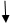 Формирование и направление межведомственных запросовРассмотрение документовПринятие решения и направление заявителю результата предоставления 
муниципальной услугиФ.И.О.Дата  рождения Степень родства заявитель